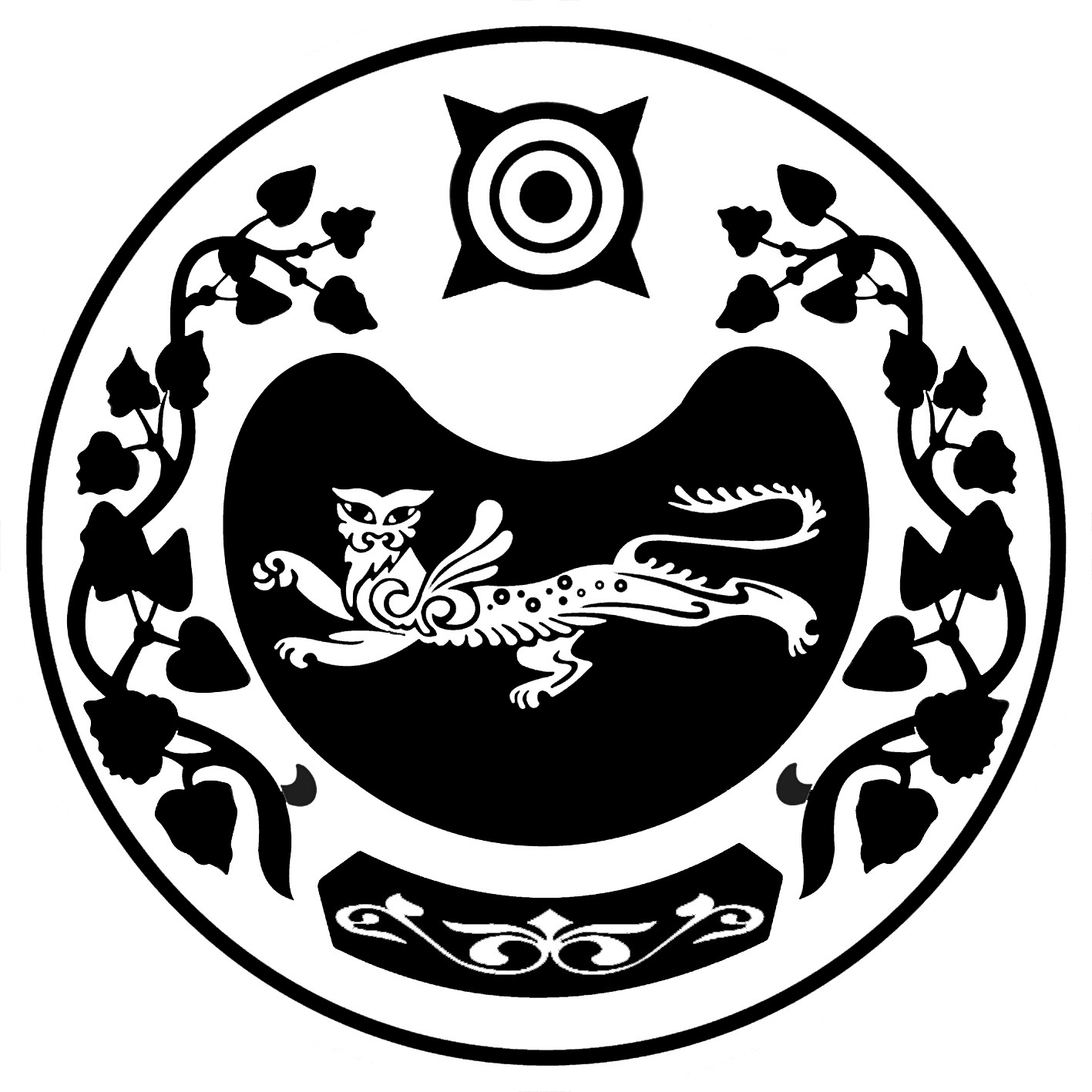 П О С Т А Н О В Л Е Н И Е  от 04.12.2018	№ 1888-пр.п. Усть-АбаканВ целях приведения нормативного правового акта администрации Усть-Абаканского района в соответствие с требованиями действующего законодательства,на основании ст. 66 Устава муниципального образования Усть-Абаканский район администрация Усть-Абаканского районаПОСТАНОВЛЯЕТ:1. Внести в Положение об организации учета детей, подлежащих обучению по образовательным программам дошкольного, начального общего, основного общего и среднего общего образования, и закреплении муниципальных образовательных учреждений за конкретными территориями Усть-Абаканского района, утвержденное постановлением администрации Усть-Абаканского района от 02.10.2013 № 1702-п «Об организации учета детей, подлежащих обучению по образовательным программам дошкольного, начального общего, основного общего и среднего общего образования, и закреплении муниципальных образовательных учреждений за конкретными территориями Усть-Абаканского района» следующие изменения:- в пункте 2.1 абзацы пятый, седьмой, восьмой исключить;- в пункте 2.2.2 слова «, управление социальной поддержки,» исключить;- пункты 2.2.3, 2.2.4 и 2.2.5 исключить.2. Контроль за исполнением настоящего постановления возложить на заместителя Главы администрации Усть-Абаканского района по социальным вопросам Е.Н. Баравлеву.Глава Усть-Абаканского района				              Е.В.ЕгороваРОССИЯ ФЕДЕРАЦИЯЗЫХАКАС РЕСПУБЛИКАЗЫАFБАН ПИЛТIРIАЙМАFЫНЫH УСТАF-ПАСТААРОССИЙСКАЯ ФЕДЕРАЦИЯРЕСПУБЛИКА ХАКАСИЯАДМИНИСТРАЦИЯУСТЬ-АБАКАНСКОГО РАЙОНАО внесении изменений в постановление администрации Усть-Абаканского района от 02.10.2013 № 1702-п «Об организации учета детей, подлежащих обучению по образовательным программам дошкольного, начального общего, основного общего и среднего общего образования, и закреплении муниципальных образовательных учреждений за конкретными территориямиУсть-Абаканского района»